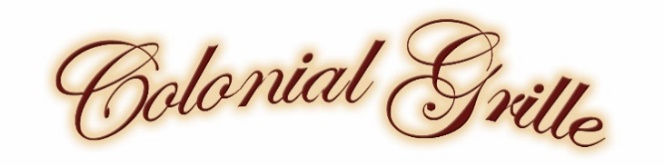 St. Patty’s Weekend Chef SpecialsStartersSoup Du Jour $5 cup / $7 bowlChicken Noodle   Guinness Beef Stew $10Served in a mashed potato bowlEntrée SpecialsBeer Battered Fish & Chips $22Fried Haddock | Handcut Chips | SlawCorned Beef & Cabbage $22Slow Cooked Corned Beef | Irish Style CabbageGuinness Pot Pie $20Roasted Prime Rib | Savory Guinness Stew | Mashed PotatoesShepherd’s Pie $18Beef | Peas | Corn | Mashed PotatoesDessert SpecialSticky Toffee Cake $8Beverage SpecialsIrish Buck $10Jameson Irish Whiskey | Lime | Ginger AleIrish Maid $11Irish Whiskey | St. Germain Elderflower | Lemon | SimpleLunch / Dinner HoursSunday thru Thursday 4pm – 9pm / Friday & Saturday Noon - 10pmBreakfast Saturday & Sunday 8am – 11amOnline Reservations are available through RESY.comLink is located on our websiteConsuming raw or undercooked eggs, seafood or meat may increase your risk of foodborne illness.Please inform your server of any allergies before ordering.